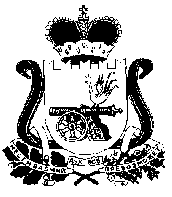 АДМИНИСТРАЦИЯСТОДОЛИЩЕНСКОГО СЕЛЬСКОГО ПОСЕЛЕНИЯПОЧИНКОВСКОГО  РАЙОНА  СМОЛЕНСКОЙ ОБЛАСТИП О С Т А Н О В Л Е Н И Еот  21.11.2016г.                           № 75п. СтодолищеО внесении изменений в постановление Администрации         Стодолищенского сельского   поселения    Починковскогорайона     Смоленской       области      от 24.02.2015 г. № 06        На основании постановления Администрации Смоленской области от 03 ноября 2016 года  № 650 «О внесении изменений в постановление Администрации Смоленской области от 21 октября 2005 года № 311»         Администрация Стодолищенского сельского поселения Починковского района Смоленской области постановляет:Внести изменения в размеры должностных окладов  работникам, исполняющим обязанности по техническому обеспечению деятельности Администрации Стодолищенского сельского поселения Починковского района Смоленской области, согласно приложению. Настоящее постановление распространяет свое действие на правоотношения, возникшие с 1 июля 2016 года.Глава муниципального образованияСтодолищенского сельского поселения Починковского района Смоленской области                                 Г.А. Знайко                                                                                               Приложение                                                                            к постановлению Администрации                                                                  Стодолищенского сельского поселения                                                                        Починковского района Смоленской                                                                                    области от 21.11.2016г. № 75ПЕРЕЧЕНЬ
должностей работников, исполняющих обязанности
по техническому обеспечению деятельности Администрации Стодолищенского  сельского поселения Починковского района Смоленской области, и размеры их должностных окладовНаименование должностиРазмер должностного оклада в зависимости от группы по оплате труда (рублей)Размер должностного оклада в зависимости от группы по оплате труда (рублей)Размер должностного оклада в зависимости от группы по оплате труда (рублей)Наименование должности1-я группа2-я группа3-я группаСтарший менеджер  7°1837°1147°075Бухгалтер, старший инспектор4°7184°4724°436Инспектор      4 7187183°8723°788